Обладатели премии «Соратник» - 2012:Pussy Riot (Мария Алехина, Екатерина Самуцевич, Надежда Толоконникова) – 19 голосовИрина Корина – 8 голосов	ЕлиКука (Олег Елисеев – Евгений Куковеров), Арсений Жиляев – по 6 голосовЛауреат специальной номинации LONG PLAY –  Гарик Асса (посмертно) Полные результаты голосования: 4 голоса получили – Валерий Чтак,  Александр Повзнер
3 голоса получили – Наталья Абалакова -  Анатолий Жигалов, Юрий Альберт,  Евгений Антуфьев,  Светлана Баскова, Сергей Братков, Дмитрий Булныгин, Даниил Зинченко, Кирилл Кто,  Андрей Кузькин, Виктория Ломаско,  Таус Махачева, Диана Мачулина, Паша 183,  Radya,  Александра Сухарева, Гор Чахал, Юрий Шабельников, Стас Шурипа  
2 голоса получили – Виктор Алимпиев, Ольга Божко, Алекс Булдаков, Группа «Вверх», Илья Долгов, Константин Звездочетов, Валерий Кошляков, Владимир Куприянов (посмертно), Группа  «МишМаш»,  Денис Мустафин, Антон Николаев,  Викентий Нилин, Николай Олейников, Анатолий Осмоловский, Георгий Острецов, Сергей Пахомов (Пахом),  Николай Полисский, Группа «Recycle», Анастасия Рябова, Виктор Скерсис, Леонид Соков, Давид Тер-Оганьян, Анна Титова, Лена Хейдиз, Антон Чумак, Сергей Шеховцов, Ирина Штейнберг.

1 голос получили – АЕС+Ф, Кирилл Александров, Никита Алексеев,  Николай Алексеев, Владимир Архипов, Гарик Асса, Кирилл Асс - Анна Ратафьева, Петр Белый, Алексей Беляев-Гинтовт, Иван Бражкин, Александр Бродский, Максим Веревкин, Александр Виноградов - Владимир Дубосарский, Герман Виноградов, Илья Вознесенский, Ринат Волигамси, Аслан Гайсумов, Александра Галкина, Аладдин Гарунов, Илья Глазунов, Глюкля, Александр Гнутов, Андрей Горбунов, Георгий Гурьянов, Дмитрий Гутов, Паруйр Давтян, Александр Дашевский, Александр Джикия, Георгий Дорохов, Олег Доу, Ирина Дрозд, Алексей Душкин, Анна Ермолаева, Александр  Ефремов, Ева Жигалова, Дмитрий Жилинский, Ольга Житлина, Юлия Застава, Александр  Захаров, Вадим Захаров, Алена Иванова-Йохансон, Юлия Ивашкина, Максим Илюхин, Алиса Йоффе, Илья Кабаков, Сергей Калинин, Тимофей Караффа-Корбут, Юлия Капустян, Нина Керцелли, Алена Кирцова, Мария Киселева, Мария Константинова, Алексей Корси, Михаил Косолапов, Егор Кошелев, Матвей Крылов, Максим Ксута, Группа «Куда бегут собаки», Олег Кулик, Юрий Лейдерман, Лига избирателей (за проект «Белый Круг»), Антон Литвин, Владимир Логутов, Make, Наталья Мали, Лена Мартынова, Кирилл Медведев, Александра Митлянская, Андрей Монастырский, Аркадий Насонов, Мирослав Немиров, Николай Нигогосян, Николай Олейников+ Илья Будрайтскис, Лиза Плавинская, Иван Плющ, Александр Погоржельский, Александр Пономарев, Анастасия Потемкина, Владимир Путин (за полет с молодыми журавлями-стерхами), Вера Сажина, Таир Салахов, Группа «Синий суп», Витас Стасюнас, Анастас Суткус, Татьяна Сушенкова, Авдей Тер-Оганьян, Леонид Тишков, Дмитрий Топольский, Валя Фетисов, Андрей Филиппов, Олег Хвостов, Кирилл Челушкин, Аристарх Чернышев, Ольга Чернышова, Влад Чиженков, Игорь Чиркин, Мария Чуйкова, Петр Швецов, Светлана Шуваева, Алексей Шульгин, Игорь Шухлин, Евгений Юфит.     Обладателями премии «Соратник» в 2011 были Андрей Кузькин, получивший 11 голосов, Андрей Монастырский, получивший 8 голосов, Анастасия Рябова, получившая 7 голосов. Лауреат специальной номинации LONG PLAY – АНАТОЛИЙ ОСМОЛОВСКИЙ_____________________________________________________________________________Обладателями премии «Соратник» в 2010 году были Александр Бродский, получивший 11  голосов, Арсений Жиляев получивший 9 голосов, Андрей Кузькин и  получившие  по 7 голосов. Лауреат специальной номинации LONG PLAY – Юрий АльбертОбладателями премии «Соратник» в 2009 году были Ирина Корина и Андрей Кузькин, получившие по 10 голосов и Хайм Сокол, получивший 7 голосов.Обладателями премии «Соратник» в 2008 году были , получивший 9 голосов, Илья Трушевский – 8 голосов и  Андрей Монастырский, получившие 7 голосов.Обладателями премии «Соратник» в 2007 году были Эрик Булатов и А. Виноградов/ В. Дубосарский, получившие по 10 голосов и Юрий Авакумов, получивший 8 голосов. Обладателями премии «Соратник» в 2006 году были Ирина Корина, «Синие носы», Вадим Захаров и Сергей Шеховцов, получившие по 10 голосов.21Х12кто за кого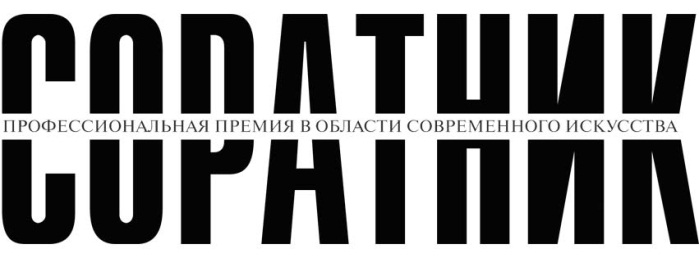 Юрий Аввакумов Pussy Riot АЕС + ФPussy Riot Путин (полет с молодыми журавлями-стерхами) Айдан Салахова Аристарх Чернышев Владимир КуприяновЕгор Кошелев Дарья Андреева – Игорь СтарховГеоргий Гурьянов Алексей Беляев - ГинтовтМаксим КсутаНикита Алексеев Отказ Юрий Альберт Pussy Riot Юрий Лейдерман Виктор Скерсис Татьяна Антошина Наталья Абалакова Анатолий ЖигаловЕва Жигалова Евгений АнтуфьевОлег ДоуАрсений ЖиляевАндрей Кузькин Владимир АрхиповОльга ЧернышоваСергей БратковЛеонид ТишковТатьяна Ахметгалиева Евгений АнтуфьевВиктор АлимпиевАндрей ГорбуновАлександра Ауэрбах отказСергей Братков ЕлиКука Леонид СоковИрина Корина Александр Бродский Александр Джикия Синий супВалерий КошляковАлекс БулдаковОтказ Дмитрий Булныгин Дмитрий БулныгинЕлиКукаRadya Дмитрий Виленский Николай ОлейниковГлюкля Герман ВиноградовPussy RiotДмитрий Врубель – Виктория Тимофеева Pussy RiotАладдин ГаруновЛеонид Соков Таир СалаховВалерий КошляковИван ГоршковНиколай АлексеевИлья ДолговАрсений ЖиляевАлина Гуткина Таус Махачева Анастасия ПотемкинаАлекс БулдаковИрина Дрозд Иван Плющ Антон ЧумакАлександр Ефремов В. Дубосарский – А. Виноградов Pussy RiotЕлена Елагина – Игорь Макаревич Ирина Штейнберг МишМаш Ирина Корина Анна Ермолаева Pussy RiotВладислав Ефимов Алексей КорсиКирилл Александров Владимир Куприянов ЕлиКука (О. Елисеев – Е. Куковеров) Иван Бражкин Алекс БулдаковДмитрий Булныгин Аня Жёлудь Отказ Арсений Жиляев Александр ПовзнерНиколай Олейников – Илья Будрайтскис Евгений Антуфьев Вадим Захаров Александра СухареваАрсений ЖиляевАнастасия Рябова Группировка ЗИП Авдей Тер-Оганьян Юлия Капустян Антон ЧумакДмитрий Каварга «Куда бегут собаки»Кирилл Челушкин Александр Пономарев Алексей Каллима Ирина Корина Валерий Чтак Николай Полисский Полина Канис Ирина КоринаЕлена Мартынова Группа «Вверх»Алена Кирцова Pussy RiotЕлена Ковылина Илья ГлазуновДмитрий Жилинский Николай Нигогосян Ирина Корина ЕлиКука Анна Ермолаева Ольга Божко Таисия Короткова Александр Погоржельский В. Дубосарский –     А. Виноградов Диана Мачулина Михаил Косолапов Сергей Шеховцов Олег Хвостов Елена Хейдиз Алексей Кострома Александр Захаров Евгений Антуфьев Pussy RiotЕгор Кошелев Валерий Чтак Арсений Жиляев ЕлиКукаОльга Кройтор Андрей КузькинАрсений Жиляев Сергей Пахомов (Пахом)Кирилл Кто Make Паша 183Radya «Куда бегут собаки»Максим Веревкин Андрей Кузькин Даниил Зинчеко МишМаш (Михаил Лейкин, Мария Сумнина) Викентий Нилин Антон Литвин Юрий Альберт Юрий ШабельниковГор Чахал Георгий Литичевский Ирина Корина Георгий Острецов ЕлиКукаВладимир Логутов Pussy RiotВиктория Ломаско Николай ОлейниковАнтон Николаев Елена Хейдиз Артем Лоскутов Pussy RiotИван Лунгин Алена Кирцова Нина Керцелли Кирилл Асс – Анна РатафьеваОлег Мавроматти Денис Мустафин Давид Тер-Оганьян Александр Гнутов Make (Антон Польский)Кирилл Кто Radya Паша 183Таус Махачева Группа «Вверх»Ринат Волигамси Аслан Гайсумов Диана МачулинаPussy Riot Сергей Калинин Диана Мачулина МишМаш (Михаил Лейкин, Мария Сумнина) Андрей Кузькин Андрей Монастырский Ирина Корина Андрей Монастырский Вадим Захаров Илья Кабаков Анастасия Рябова Лиза Морозова ТОТАРТ (Н. Абалакова,    А.  Жигалов) Таус Махачева Кирилл Кто Денис Мустафин Татьяна Сушенкова Влад Чиженков Георгий Дорохов Игорь Мухин Pussy RiotАЕС+Ф Алиса Йоффе Антон Николаев Игорь Шухлин Светлана Шуваева Виктория Ломаско Сергей Огурцов Юлия Ивашкина Анна Титова Стас Шурипа Николай Олейников Pussy Riot Ольга ЖитлинаВиктория Ломаско Борис Орлов Сергей Шеховцов Михаил КосолаповЮрий Шабельников Анатолий Осмоловский Pussy Riot Дмитрий Гутов Олег Кулик Александра Паперно Евгений Юфит Лиза Плавинская Алексей Душкин Сергей Пахомов (Пахом) Светлана Баскова Георгий Острецов Даниил Зинченко Марина Перчихина Ирина Штейнберг Александра Митлянская Матвей Крылов Александр Петрелли Константин Звездочетов Алена Иванова – Йохансон (группа «Выделения») Аркадий Насонов Дмитрий Пименов Анатолий Осмоловский Светлана БасковаИлья ВознесенскийАлександр ПовзнерАрсений Жиляев Стас Шурипа Тимофей Караффа-Корбут Николай Полисский Pussy RiotИван Плющ Ирина Дрозд Диана Мачулина Валерий Чтак ПРОМЫВЗА Светлана Баскова Виктор Алимпиев Анатолий Осмоловский Pussy Riot (Мария Алехина, Екатерина Самуцевич, Надежда Толоконникова)Александра Галкина, Виктория Ломаско, Сергей Братков Алексей Шульгин, Антон НиколаевКирилл Медведев, Мария КиселеваВиталий Пушницкий Петр Швецов Александр Дашевский Radya Кирилл КтоПаша 183 Николай Полисский Recycle (Андрей Блохин, Георгий Кузнецов) Петр Белый Валерий Чтак Ирина Корина Анастасия Рябова Отказ Сергей СапожниковДавид Тер-Оганьян Ирина Корина Владимир Логутов Виктор СкерсисЮрий Альберт Паруйр Давтян Гор Чахал Хаим Сокол Pussy Riot Витас Стасюнас Витас СтасюнасМария Чуйкова Мария Константинова Наталья Стручкова Наталья Мали Максим Илюхин Ольга Божко Александра Сухарева Александр ПовзнерАнна ТитоваИлья Долгов Ростан Тавасиев Александра Сухарева Таус Махачева Викентий Нилин Авдей Тер-Оганьян Гарик АссаМирослав Немиров Дмитрий Топольский Анна Титова Александра СухареваСтас Шурипа Игорь Чиркин Леонид ТишковPussy RiotТОТАРТ (Наталья Абалакова, Анатолий Жигалов) Герман Виноградов Вера Сажина Денис МустафинАндрей ФилипповКонстантин Звездочетов Виктор Скерсис Гор Чахал Дмитрий Цветков Recycle (Андрей Блохин, Георгий Кузнецов)Александр Бродский Наталья Абалакова – Анатолий Жигалов Гор Чахал Андрей Филиппов Аладдин Гарунов Юрий Шабельников Ольга ЧернышеваАлександр ПовзнерВладимир Архипов Анастас СуткусВлад Чиженков Даниил ЗинченкоСергей Пахомов (Пахом)Юрий Альберт Валерий Чтак ЕлиКука (Олег Елисеев, Евгений Куковеров) Recycle (Андрей Блохин, Георгий Кузнецов)Юлия Застава Юрий Шабельников Лига избирателей. Акция «Белый круг» Виктория Шумская – Влад Юрашко Сергей Братков Антон Литвин Никита Алексеев Стас Шурипа Отказ Сергей Шутов Валентин Фетисов Дмитрий Булныгин Pussy Riot Устина Яковлева Александр ПовзнерАлександра ПаперноУстина Яковлева 